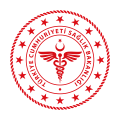 T.C.ANKARA VALİLİĞİİL SAĞLIK MÜDÜRLÜĞÜKarar Tarihi	: 21/07/2020Karar Sayısı	: 2020/64İL UMUMİ HIFZISSIHHA KURUL KARARI	Ankara İl Umumi Hıfzıssıhha Kurulu 21/07/2020 tarihinde 1593 sayılı Umumi Hıfzıssıhha Kanununun 23. 27. ve 72. maddelerine göre, Ankara Valisi Vasip ŞAHİN başkanlığında olağanüstü toplanarak gündemindeki konuları görüşüp aşağıdaki kararları almıştır.İçerisinde bulunduğumuz kontrollü sosyal hayat döneminde, salgınla mücadelenin genel prensipleri olan temizlik, maske ve fiziki mesafe kurallarının yanı sıra her bir faaliyet alanı/iş kolu için alınması gereken önlemler ayrı ayrı belirlenerek bu kural ve tedbirler çerçevesinde faaliyetlerin sürdürülmesi sağlanmaktadır.Bu çerçevede;1- Faaliyetleri geçici süreliğine durdurulan lokanta/restoran/kafe/kıraathane vb. işyerlerinin 1 Haziran 2020 tarihinden itibaren belirlenen kurallar dahilinde saat 22:00’a kadar hizmet verebilecekleri Kurulumuzun 2020/40 sayılı Kararıyla kararlaştırılmış, 2020/46 sayılı Kararımızla da söz konusu işletmelerin sundukları hizmetlere ihtiyacın artması nedeni ile kapanış saatleri 24:00’a kadar uzatılmıştı.Koronavirüs Bilim Kurulu tarafından sektörel bazda yayımlanan rehberlerde belirtilen tedbirlere riayet edilmesi kaydıyla 21.07.2020 tarihinden itibaren yukarıda bahsi geçen lokanta, restoran, kafe, kafeterya, çorbacı, kokoreççi, çiğ köfteci, kıraathane, kahvehane, çay bahçesi, dernek lokali vb. işletmelerin çalışma saatlerine yönelik kısıtlamaların kaldırılması İçişleri Bakanlığının 21.07.2020 tarihli ve 11876 sayılı yazısıyla tavsiye edildiğinden;Adı geçen işyerleriyle ilgili çalışma saatlerine yönelik kısıtlamaların kaldırılarak, genel mevzuatları ve ruhsatlarında belirtilen saat aralıklarında faaliyette bulunabilmelerine,2- Kurulumuzun 2020/31 sayılı Kararıyla berber, güzellik salonu/merkezi, kuaför vb. iş yerlerinin faaliyetlerine başlayabilmeleri/faaliyetlerini sürdürebilmeleri için Bilim Kurulu önerileri doğrultusunda uyacakları kurallar belirlenmiş,  2020/56 sayılı Kararıyla da marketler, pazar/satış yerleri, berber, güzellik salonu/merkezi, kuaför vb. iş yerleri ile alışveriş merkezlerinin çalışma saatlerine yönelik kısıtlamalar kaldırılmıştı.Sağık Bakanlığı Bilimsel Danışma Kurulu tarafından hazırlanan “COVİD-19 Salgın Yönetimi ve Çalışma Rehberinin Berber, Kuaför Ve Güzellik Salonlarında Alınması Gereken Önlemler”  başlığı altındaki hususlar yeniden belirlendiğinden, bu işyerlerinin faaliyetlerini belirlenen kural ve tedbirler çerçevesinde sürdürmelerine,Kaymakamlıklarca Kararlarımız ve Koronavirüs Bilim Kurulu tarafından sektörle ilgili yayımlanan rehberler doğrultusunda bu işletmelerin denetlenmelerinin sağlanmasına,Konu hakkında gerekli hassasiyetin gösterilerek uygulamanın yukarıda belirtilen çerçevede eksiksiz bir şekilde yerine getirilmesinin sağlanmasına, tedbirlere uymayanlara Umumi Hıfzıssıhha Kanunu’nun 282’nci maddesi gereğince idari para cezası verilmesine, aykırılığın durumuna göre bu Kanunun ve diğer mevzuatın ilgili maddeleri gereğince işlem yapılmasına, konusu suç teşkil eden davranışlara ilişkin Türk Ceza Kanunu’nun 195’inci maddesi kapsamında gerekli adli işlemlerin başlatılmasına, Oy birliği ile karar verildi.